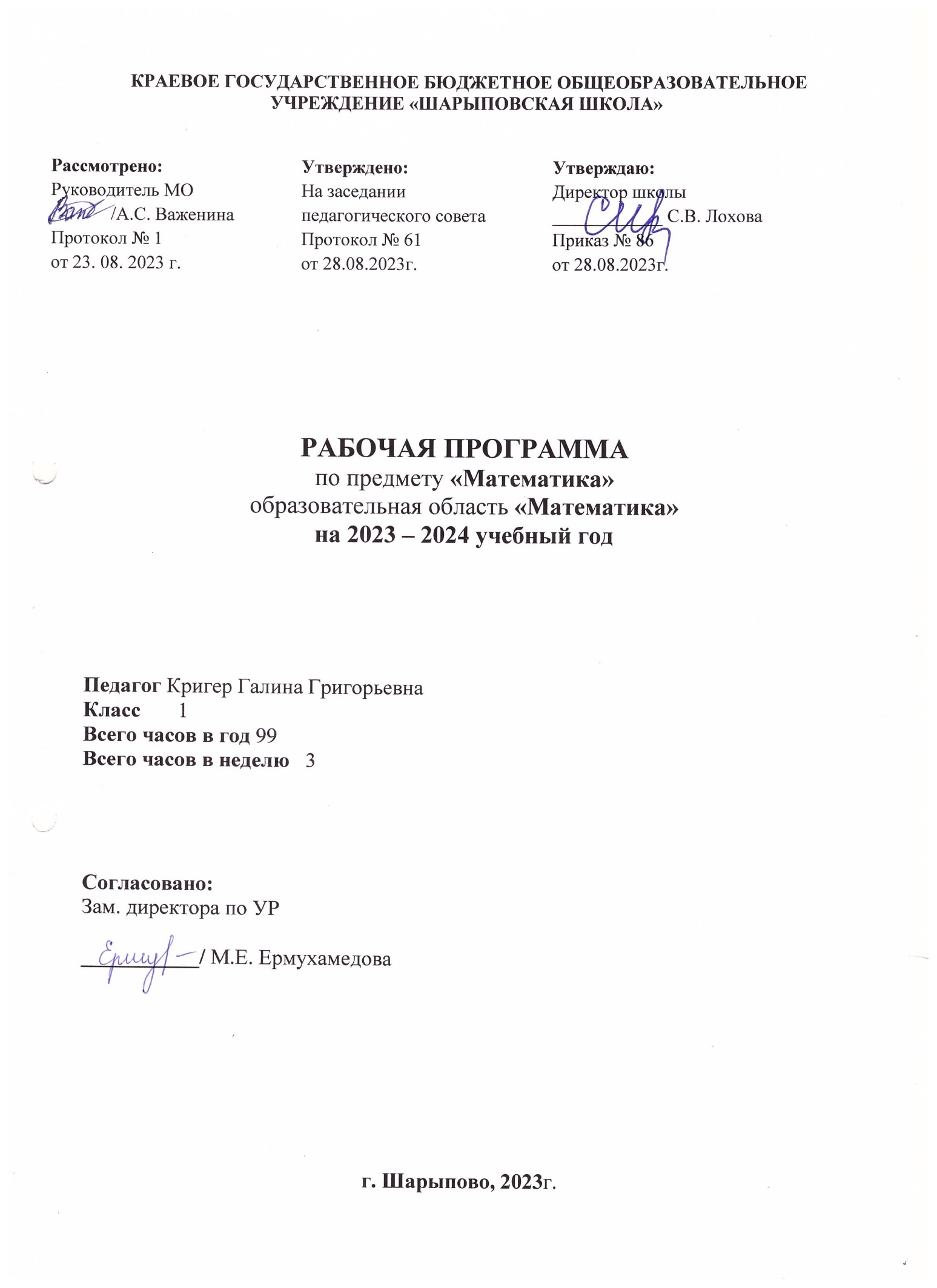 Пояснительная записка      Рабочая программа по предмету «Математика» для 1 класса   разработана на основе адаптированной основной общеобразовательной программы школы, утверждённой приказом № 86 от 28.08.2023г.Рабочая программа ориентирована на учебник:ПЛАНИРУЕМЫЕ ОБРАЗОВАТЕЛЬНЫЕ РЕЗУЛЬТАТЫ ОСВОЕНИЯ Содержание учебного предмета (курса)        Межпредметные связи прослеживаются на уроках математики через учебные предметы: русский язык – отслеживание грамотности письма, развитие математической речи учащихся; на уроках мир природы и человека – решение экологических задач; на уроках рисования и ручном труде – закрепление признаков предметов, штриховка, закрашивание геометрических фигур, ориентировка на нелинованном листе, тетради; физическая культура (адаптивная физическая культура) – выполнение физических минуток, элементов самомассажа.         Формы организации учебных занятий: урок усвоения новых знаний; урок комплексного применения знаний и умений; урок актуализации знаний и умений; урок систематизации и обобщения знаний; урок контроля знаний и умений; комбинированный урок; интегрированный урок, урок проект; урок коррекции знаний, умений и навыков.          Виды учебной деятельности: выполняют письменные работы; участвуют во фронтальной работе, устных опросах; выполняют самостоятельные работы, работают индивидуально; слушают, пишут, решают устно и письменно, читают, объясняют, наблюдают, строят модель (рисунки, схемы, чертеж, выкладку, математические записи), отвечают, считают, проверяют, комментируют, проговаривают вслух («про себя»), оценивают, дополняют; действуют по образцу; планируют деятельность; применяют полученные знания и умения в конкретной ситуации.Порядковый номер учебника в Федеральном перечнеАвторНазвание учебникаКлассИздатель учебникаНормативный документ2.1.3.1.1.1Т.В.АлышеваМатематика 1Москва «Просвещение»2023гФедеральный перечень учеб-ников, утвер-ждённый прика-зом  Министер-ством образова-ния и науки РФ от 08.06.2017г. № 535Личностныеосознание себя как ученика, заинтересованного посещением школы, обучением, занятиями, как члена семьи, одноклассника, друга; самостоятельность в выполнении учебных заданий, поручений, договоренностей; понимание личной ответственности за свои поступки. МетапредметныеРегулятивные БУД:адекватно соблюдать ритуалы школьного поведения (поднимать руку, вставать и выходить из-за парты и т. д.);  принимать цели и произвольно включаться в деятельностьсоотносить свои действия и результаты одноклассников  с заданными образцами, принимать оценку деятельности, корректировать свою деятельность с учетом выявленных недочетов. МетапредметныеПознавательные БУД:проявлять познавательную инициативу в учебном сотрудничестве;строить сообщения в устной и письменной форме;осуществлять анализ объектов с выделением существенных и несущественных признаков; проводить сравнение, классификацию по заданным критериям;устанавливать причинно ­ следственные связи в изучаемом круге явлений;строить рассуждения в форме связи простых суждений об объекте, его строении, свойствах и связях;осуществлять подведение под понятие на основе распознавания объектов, выделения существенных признаков и их синтеза;владеть рядом общих приемов решения задач.МетапредметныеКоммуникативные БУД:вступать в контакт и работать в коллективе (учитель−ученик, ученик– ученик, ученик–класс, учитель−класс);   обращаться за помощью и принимать помощь;   доброжелательно относиться, сопереживать, взаимодействовать с людьми; договариваться и изменять свое поведение в соответствии с объективным мнением большинства в конфликтных или иных ситуациях взаимодействия с окружающими. Предметные-	элементарные математические представления о количестве, форме, величине предметов; пространственные и временные представления;-	начальные математические знания о числах, мерах, величинах и геометрических фигурах для описания и объяснения окружающих предметов, процессов, явлений, а также оценки их количественных и пространственных отношений; алгоритмов; -	способность применения математических знаний для решения учебно-познавательных, учебно-практических, жизненных и профессиональных задач;-	оперирование математическим содержанием на уровне словесно-логического мышления с использованием математической речи.№п/пНазвание раздела (блока)Количество часов на изучение раздела (блока)№п/пНазвание раздела (блока)Количество часов на изучение раздела (блока)1.Единицы измерения и их соотношения42.Нумерация483Арифметические действия204Арифметические задачи195Геометрический материал8Итого99 часов